Publicado en  el 04/01/2017 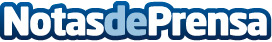 Eduardo Noriega hace saltar la polémica de la subvenciones concedidas al cine españolHa surgido la polémica a través de un tweet publicado por el actor en su cuenta de TwitterDatos de contacto:Nota de prensa publicada en: https://www.notasdeprensa.es/eduardo-noriega-hace-saltar-la-polemica-de-la Categorias: Nacional Finanzas Cine E-Commerce Dispositivos móviles http://www.notasdeprensa.es